Общественное признание  результатов деятельности(наличие факторов признания родительской общественности, профессионального сообщества, органов власти)Признание родительской общественностиПризнание родительской общественностиПризнание родительской общественности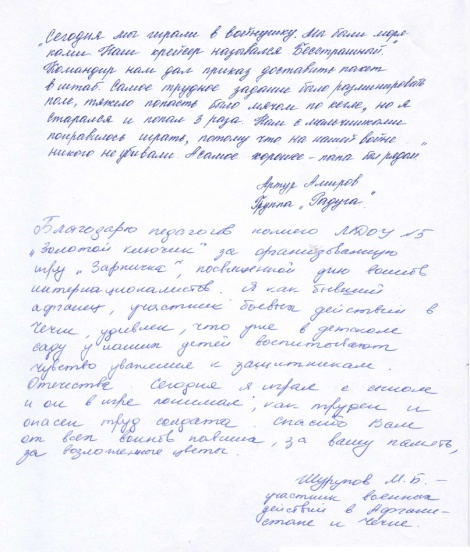 Отзывы родителейо спортивной игре «Зарничке»,проводимой в рамках проекта «Наследие»Папа АмироваАртураГруппа «Радуга»Участник военных действий в Афганистане и Чечне  ШуруповМ.Б.Отзывы родителейо спортивной игре «Зарничке»,проводимой в рамках проекта «Наследие»Папа АмироваАртураГруппа «Радуга»Участник военных действий в Афганистане и Чечне  ШуруповМ.Б.Отзывы родителейо спортивной игре «Зарничке»,проводимой в рамках проекта «Наследие»Папа АмироваАртураГруппа «Радуга»Участник военных действий в Афганистане и Чечне  ШуруповМ.Б.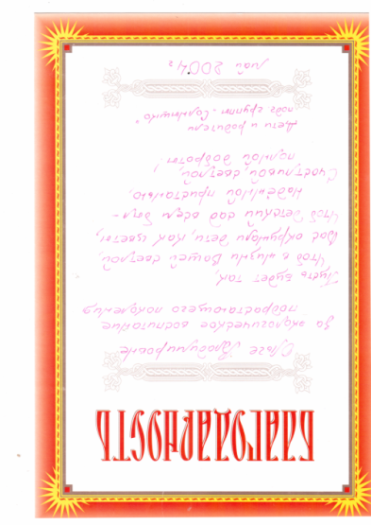 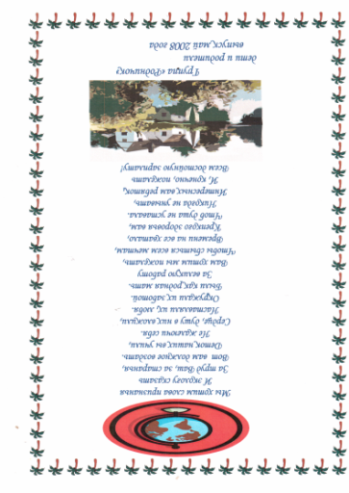 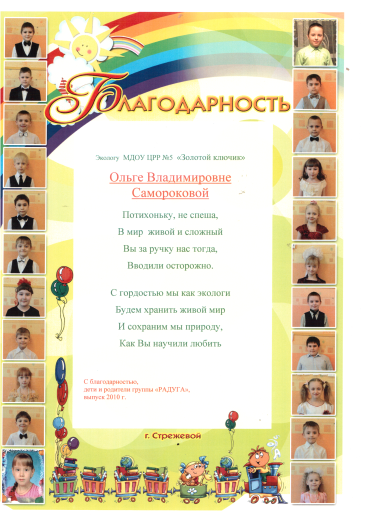 Признание профессионального сообществаПризнание профессионального сообществаПризнание профессионального сообществаГрамотаЗа большую работу в экологическом воспитании детей и организацию их для участия в городском конкурсе «Царевна-лягушка», проводимом в рамках Международного дня Земли.Начальник УО В.П. ТурубановДиректор ЦЭВД Г.И. ЧернышеваГ. Стрежевой, 2003г.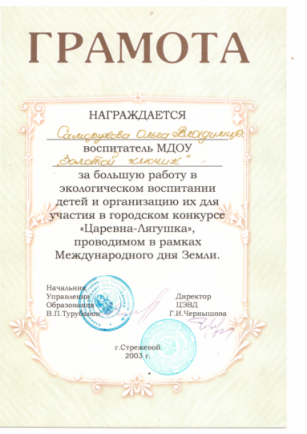 ГрамотаЗа результативность работы, профессионализм и по итогам 2002-2003 учебного года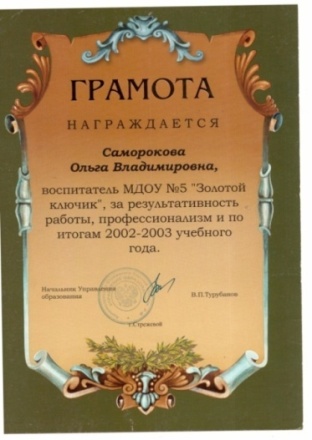 ГрамотаЗа результативность работы, профессионализм и по итогам 2002-2003 учебного годаБлагодарственное письмоБлагодарим Вас за активное участие в областной экологической акции «Подкормите птиц зимой  - 2009»!Начальник Департамента А.М. АдамДиректор ОГУ «Облкомприрода» С.Н. ВоробьевТомск 2009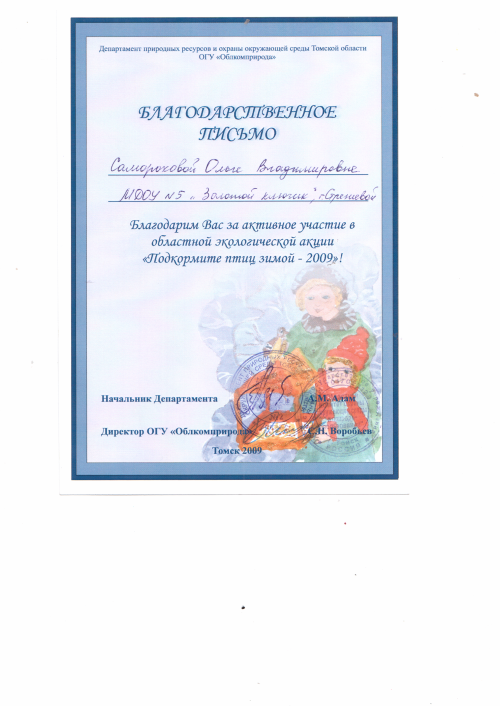 ГрамотаЗа активную работу в формировании экологической культуры подрастающего поколения, в проведении акции Международного «Дня Земли -2004» и двухмесячника экологической безопасностиГ. Стрежевой22 апреля 2004г.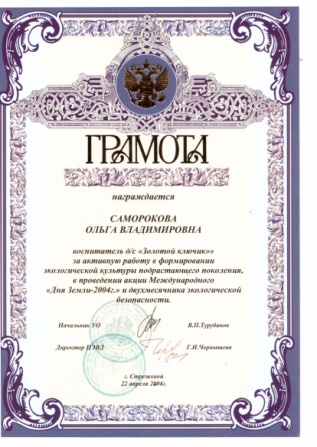 ГрамотаЗа активную работу в формировании экологической культуры подрастающего поколения, в проведении акции Международного «Дня Земли -2004» и двухмесячника экологической безопасностиГ. Стрежевой22 апреля 2004г.ГрамотаНеоценим тот вклад, который Вы внесли в развитие МДОУ ЦРР №5 «Золотой ключик». Желаю вам дальнейших творческих успехов, удач и находок в вашей бескорыстной и самоотверженной работе, которая так нужна нашему учреждениюЗаведующий МДОУ ЦРР Смирнова О.В. 2008г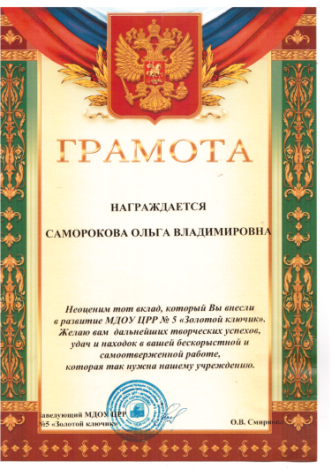 Благодарностьза большую работу по экологическому воспитанию подрастающего поколения, приобщению детей к природе и организацию их участия в городской выставке-конкурсе, проводимой в рамках Международного «Дня Земли»  Начальник УО В.П. ТурубановСтрежевойАпрель, 2007г.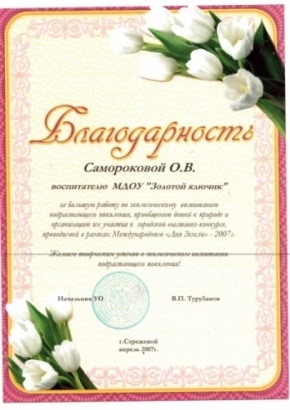 Благодарностьза большую работу по экологическому воспитанию подрастающего поколения, приобщению детей к природе и организацию их участия в городской выставке-конкурсе, проводимой в рамках Международного «Дня Земли»  Начальник УО В.П. ТурубановСтрежевойАпрель, 2007г.Благодарственное письмоЗа большую работу по экологическому воспитанию подрастающего поколения, приобщению детей к природе и организацию их участия в городской выставке «В защиту елочки»Директор ЦЭВД Г.И. Чернышева2006г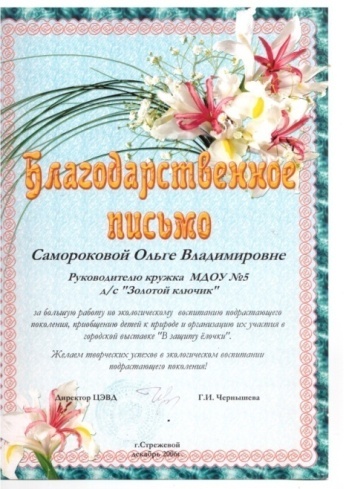 Благодарственное письмоЗа инновационную деятельность и большой вклад в развитие дошкольного учреждения.Заведующий МДОУ ЦРР Смирнова О.В.2007г.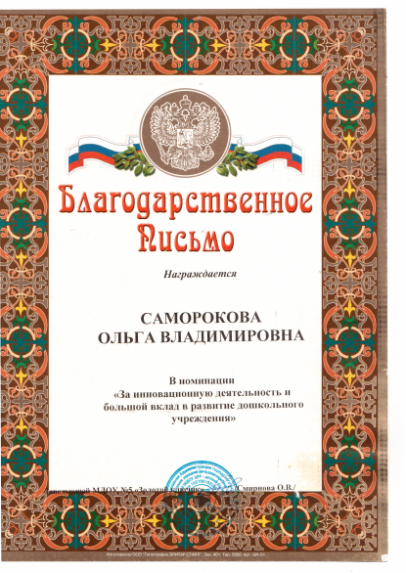 Благодарственное письмоЗа инновационную деятельность и большой вклад в развитие дошкольного учреждения.Заведующий МДОУ ЦРР Смирнова О.В.2007г.БлагодарностьЗа большую работу в экологическом воспитании в формировании экологической культуры у подрастающего поколения, приобщению детей к природе и организацию детей, в городской выставке, проводимой в рамках Международной экологической акции «День Земли»Начальник УО  В.П. ТурубановГ.Стрежевой2008г.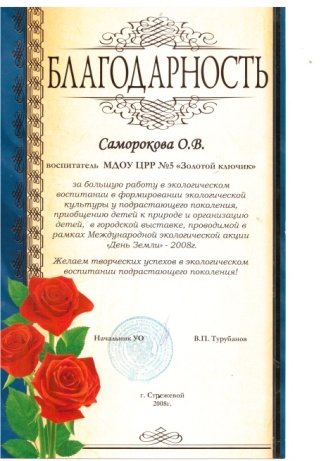 ГрамотаЗа инновационную деятельность и большой вклад в развитие дошкольного учрежденияЗаведующи МДОУ ЦРР Смирнова О.В.2004г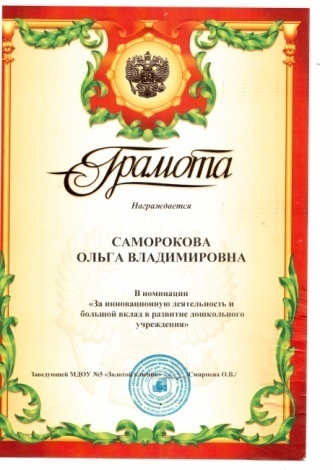 ГрамотаЗа инновационную деятельность и большой вклад в развитие дошкольного учрежденияЗаведующи МДОУ ЦРР Смирнова О.В.2004гДипломЗа активную творческую работу по воспитанию подрастающего поколенияТомск, 2004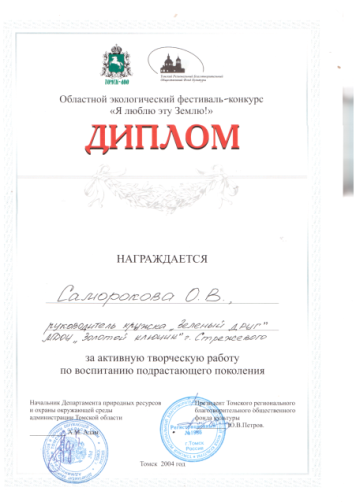 Признание общественных организацийПризнание общественных организацийПризнание общественных организацийБлагодарственная грамотаЗа Ваш вклад в победу Всероссийской политической партии «ЕДИНАЯ РОССИЯ» на выборах в органы местного самоуправления Томской области избирательного цикла «Осень 2010»Стрежевой 2010г.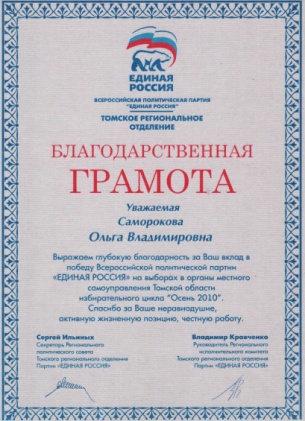 Благодарственная грамотаЗа Ваш вклад в победу Всероссийской политической партии «ЕДИНАЯ РОССИЯ» на выборах в органы местного самоуправления Томской области избирательного цикла «Осень 2010»Стрежевой 2010г.Благодарственное письмоЗа добросовестный труд, высокие производственные показатели и в связи с Международным женским днем 8 МартаГенеральный директор ОАО «Томскнефть» ВНК В.А. ПальцевПредседатель ППО ОАО «Томскнефть» ВНК Н.Ф. Кузнецов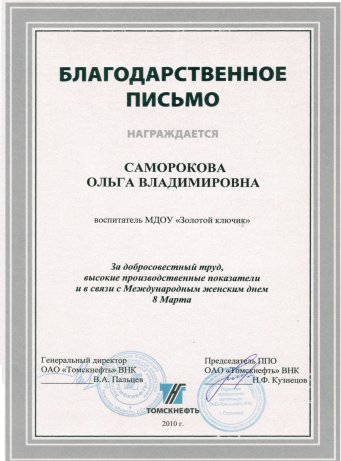 Томскнефть 2010г.Признание органов властиПризнание органов властиПризнание органов власти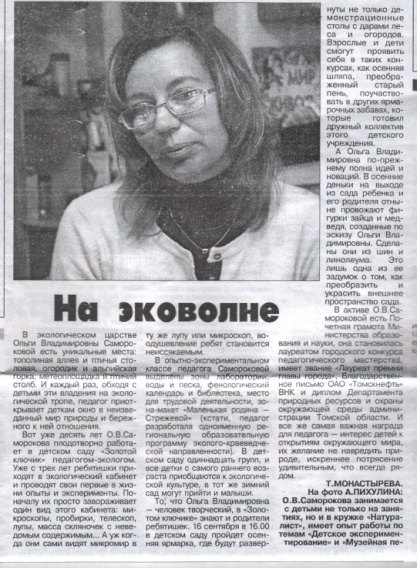 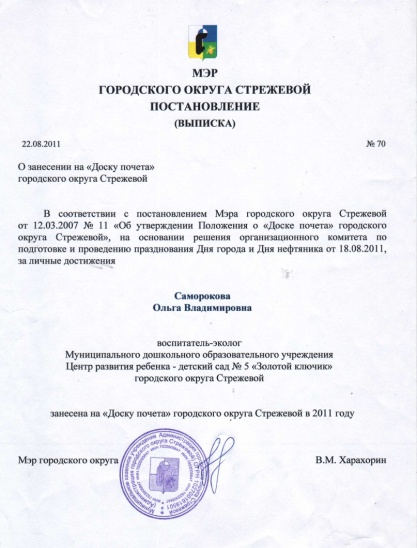 Почетная грамотаЗ а значительные успехи в воспитании детей дошкольного возраста, совершенствование воспитательного процесса в свете современных достижений медицины , культуры и искусства, большой личный вклад в формирование нравственных основ детей Статс-секретарь-заместитель Министра Ю. Сентюрин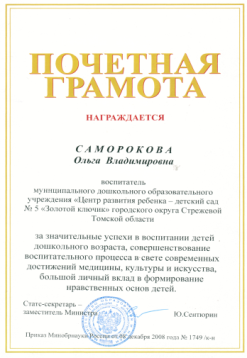 2008г.ПриказМинобрнауки   России от 08.12.2008г № 1749/ к-нБлагодарственное письмоЗа личный вклад в развитие музейной комнаты и участие в городском смотре-конкурсе музейных комнат, залов боевой, трудовой славы.Стрежевой -2009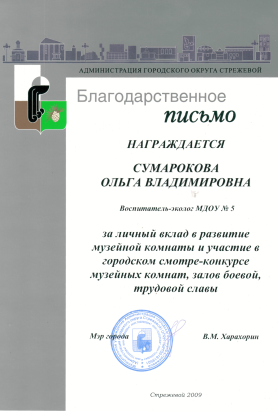 Благодарственное письмоЗа личный вклад в развитие музейной комнаты и участие в городском смотре-конкурсе музейных комнат, залов боевой, трудовой славы.Стрежевой -2009ДипломЛауреат премии Главы города Стрежевого Томской области в номинации «Образование» за 2003г.А.В. Трошин23 декабря 2003г.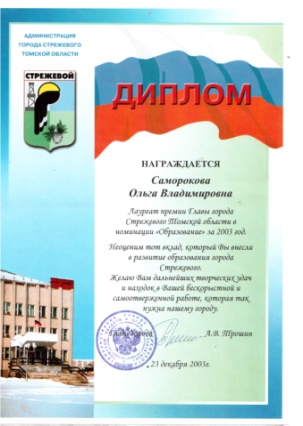 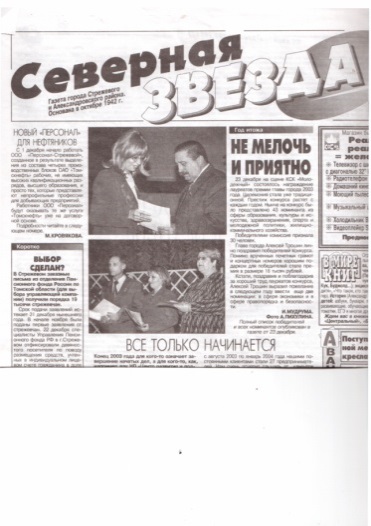 